Everyday materials – Year 1Sorting and grouping materials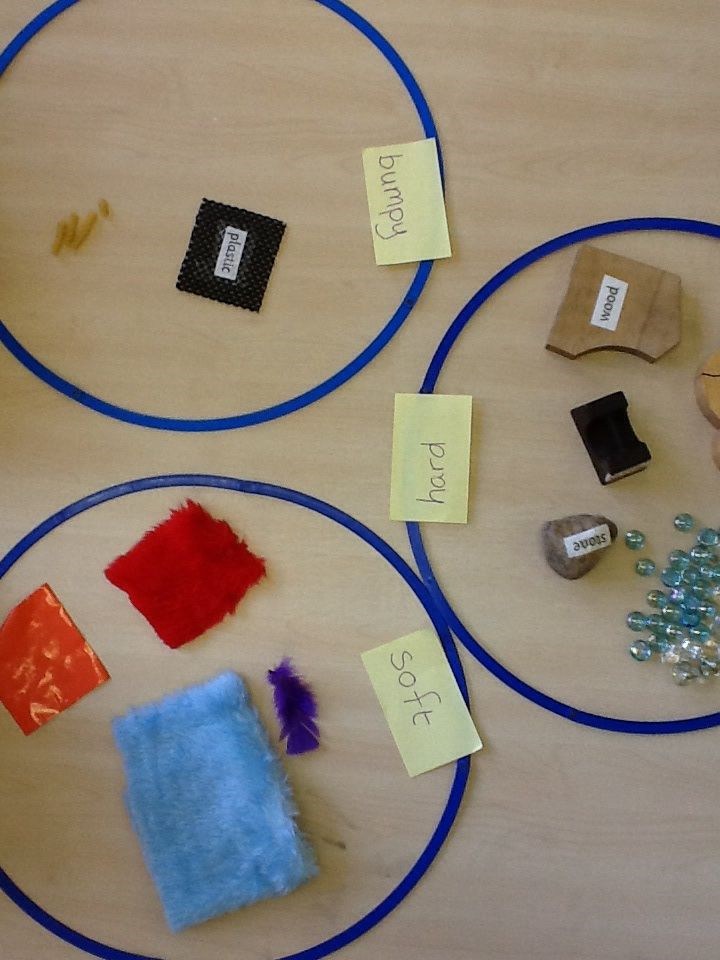 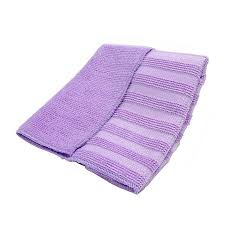 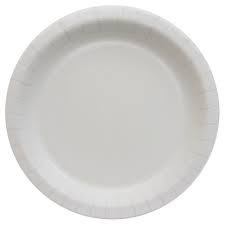 Different types of materialsDifferent types of materialswood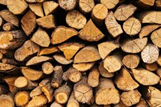 paper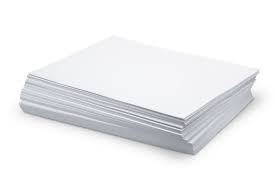 plastic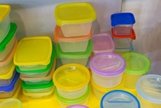 fabric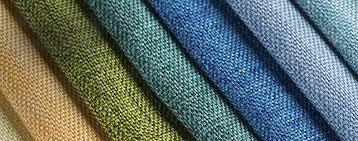 glass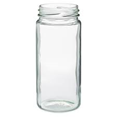 clay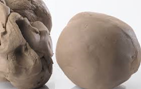 metal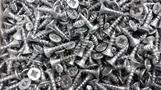 foil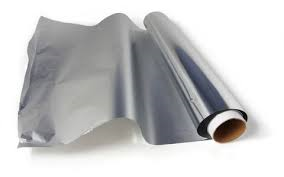 water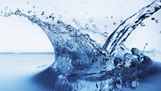 cardboard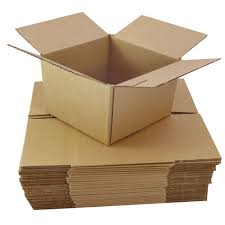 rock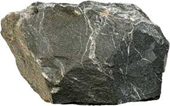 rubber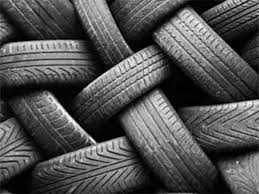 brick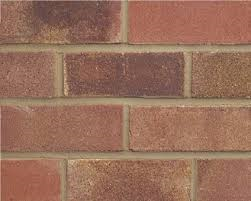 wool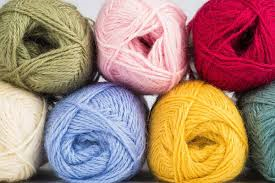 Key vocabulary to describe materialsKey vocabulary to describe materialsKey vocabulary to describe materialsmaterial – all objects are made from one or more materials.material – all objects are made from one or more materials.material – all objects are made from one or more materials.hardsoftsoftStretchystiffstiffbendyfloppyfloppywaterproofabsorbentabsorbentbreakstearstearsroughsmoothsmoothshinydulldullsee throughnot see throughnot see through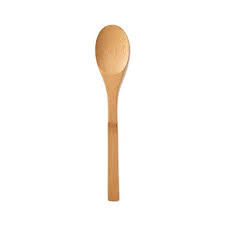 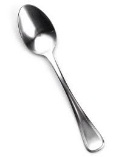 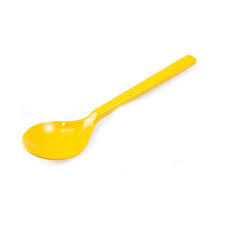 Significant scientistsSignificant scientistsSignificant scientistsCharles Macintosh(1766-1843)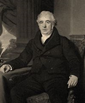 Scottish chemist and Inventor of waterproof fabric. The mackintosh raincoat is named after him.Scottish chemist and Inventor of waterproof fabric. The mackintosh raincoat is named after him.Martin Brock – Nanotechnology engineer and XelfleX inventorMartin works with a team of scientists developing smart fabrics. They were first created for sports people to wear.Martin Brock – Nanotechnology engineer and XelfleX inventorMartin works with a team of scientists developing smart fabrics. They were first created for sports people to wear.Martin Brock – Nanotechnology engineer and XelfleX inventorMartin works with a team of scientists developing smart fabrics. They were first created for sports people to wear.Waterproof materialsWaterproof materials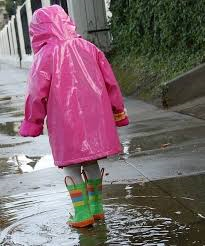 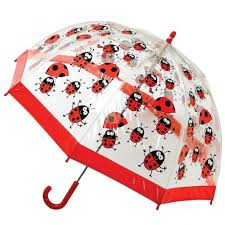 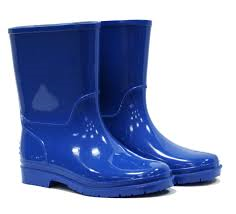 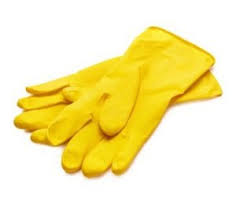 